Response card:Side 1Side 2questionnaire for individual men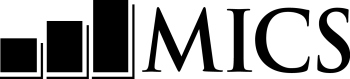 name of surveyquestionnaire for individual menname of surveyman’s information panel	MWMman’s information panel	MWMThis questionnaire is to be administered to all men age 15 through 49 (see List of Household Members, column HL7A). A separate questionnaire should be used for each eligible man.This questionnaire is to be administered to all men age 15 through 49 (see List of Household Members, column HL7A). A separate questionnaire should be used for each eligible man.MWM1. Cluster number:MWM2. Household number:___  ___  ______  ___MWM3. Man’s name: MWM4. Man’s line number:Name	___  ___MWM5. Interviewer’s name and number:MWM6. Day / Month / Year of interview:Name	   ___  ______ ___ /___ ___ /  2  0  1  ___Repeat greeting if not already read to this man:We are from insert country-specific affiliation. We are conducting a survey about the situation of children, families and households. I would like to talk to you about these subjects. The interview will take about insert number minutes. All the information we obtain will remain strictly confidential and anonymous. If greeting at the beginning of the household questionnaire has already been read to this man,  then read the following:Now I would like to talk to you more about your health and other topics. This interview will take about insert number minutes. Again, all the information we obtain will remain strictly confidential and anonymous.May I start now? Yes, permission is given   Go to MWM10 to record the time and then begin the interview.No, permission is not given   Circle “03” in MWM7. Discuss this result with your supervisor. May I start now? Yes, permission is given   Go to MWM10 to record the time and then begin the interview.No, permission is not given   Circle “03” in MWM7. Discuss this result with your supervisor. MWM7. Result of man’s interviewCompleted	01Not at home	02Refused	03Partly completed	04Incapacitated	05Other (specify)	96MWM8. Field editor’s name and number:Name____________________________  __  __MWM9. Main data entry clerk’s name and number:Name_________________________________  __  __MWM10. Record the time.Hour and minutes	__ __ : __ __MAN’S BACKGROUND	MWBMAN’S BACKGROUND	MWBMAN’S BACKGROUND	MWBMWB1. In what month and year were you born? Date of birth
Month	__ __	DK month	98	Year 	__ __ __ __	DK year	9998MWB2. How old are you?	Probe: How old were you at your last birthday?Compare and correct MWB1 and/or MWB2 if inconsistent.Age (in completed years)	__ __MWB3. Have you ever attended school or preschool?Yes	1No	22MWB7MWB4. What is the highest level of school you attended?Preschool	0Primary	1Secondary	2Higher	30MWB7MWB5. What is the highest grade you completed at that level?If the first grade at this level is not completed, enter “00”.Grade	__ __MWB6. Check MWB4:	 Secondary or higher (MWB4 = 2 or 3)  Go to Next Module.	 Primary (MWB4 = 1)  Continue with MWB7.MWB6. Check MWB4:	 Secondary or higher (MWB4 = 2 or 3)  Go to Next Module.	 Primary (MWB4 = 1)  Continue with MWB7.MWB6. Check MWB4:	 Secondary or higher (MWB4 = 2 or 3)  Go to Next Module.	 Primary (MWB4 = 1)  Continue with MWB7.MWB7. Now I would like you to read this sentence to me.Show sentence on the card to the respondent.If respondent cannot read whole sentence, probe:Can you read part of the sentence to me?Cannot read at all	1Able to read only parts of sentence	2Able to read whole sentence	3No sentence in 	required language	4		(specify language)Blind / visually impaired	5ACCESS TO MASS MEDIA AND USE OF information/communication TECHNOLOGY	MMTACCESS TO MASS MEDIA AND USE OF information/communication TECHNOLOGY	MMTACCESS TO MASS MEDIA AND USE OF information/communication TECHNOLOGY	MMTMMT1. Check MWB7:	  Question left blank (Respondent has secondary or higher education)  Continue with MMT2.	  Able to read or no sentence in required language (MWB7 = 2, 3 or 4)  Continue with MMT2.	  Cannot read at all or blind/visually impaired (MWB7 = 1 or 5)  Go to MMT3.MMT1. Check MWB7:	  Question left blank (Respondent has secondary or higher education)  Continue with MMT2.	  Able to read or no sentence in required language (MWB7 = 2, 3 or 4)  Continue with MMT2.	  Cannot read at all or blind/visually impaired (MWB7 = 1 or 5)  Go to MMT3.MMT1. Check MWB7:	  Question left blank (Respondent has secondary or higher education)  Continue with MMT2.	  Able to read or no sentence in required language (MWB7 = 2, 3 or 4)  Continue with MMT2.	  Cannot read at all or blind/visually impaired (MWB7 = 1 or 5)  Go to MMT3.MMT2. How often do you read a newspaper or magazine: Almost every day, at least once a week, less than once a week or not at all?Almost every day	1At least once a week	2Less than once a week	3Not at all	4MMT3. Do you listen to the radio almost every day, at least once a week, less than once a week or not at all?Almost every day	1At least once a week	2Less than once a week	3Not at all	4MMT4. How often do you watch television: Would you say that you watch almost every day, at least once a week, less than once a week or not at all?Almost every day	1At least once a week	2Less than once a week	3Not at all	4MMT5. Check MWB2: Age of respondent?  Age 15-24  Continue with MMT6.	  Age 25-49  Go to Next Module.MMT5. Check MWB2: Age of respondent?  Age 15-24  Continue with MMT6.	  Age 25-49  Go to Next Module.MMT5. Check MWB2: Age of respondent?  Age 15-24  Continue with MMT6.	  Age 25-49  Go to Next Module.MMT6. Have you ever used a computer? Yes	1No	22MMT9MMT7. Have you used a computer from any location in the last 12 months?Yes	1No	22MMT9MMT8.  During the last one month, how often did you use a computer: almost every day, at least once a week, less than once a week or not at all?Almost every day	1At least once a week	2Less than once a week	3Not at all	4MMT9. Have you ever used the internet? Yes	1No	22NextModuleMMT10. In the last 12 months, have you used the internet?	If necessary, probe for use from any location, with any device.Yes	1No	22 NextModuleMMT11.  During the last one month, how often did you use the internet: almost every day, at least once a week, less than once a week or not at all?Almost every day	1At least once a week	2Less than once a week	3Not at all	4FERTILITY	MCMFERTILITY	MCMFERTILITY	MCMMCM1. Now I would like to ask about all the children you have had in your life. I am interested in all of the children that are biologically yours, even if they are not legally yours or do not have your last name. 	Have you ever fathered any children with any woman?Yes	1No	2DK	82MCM88MCM8MCM3. How old were you when your first child was born?Age in years	__ __MCM4. Do you have any sons or daughters that you have fathered who are now living with you?Yes	1No	22MCM6MCM5. How many sons live with you?	How many daughters live with you?	If none, record “00”.Sons at home	__ __Daughters at home	__ __MCM6. Do you have any sons or daughters that you have fathered who are alive but do not live with you?Yes	1No	22MCM8MCM7. How many sons are alive but do not live with you?	How many daughters are alive but do not live with you?	If none, record ‘00’.Sons elsewhere	__ __Daughters elsewhere	__ __MCM8. Have you ever fathered a son or daughter who was born alive but later died?If “No” probe by asking:	I mean, a child who ever breathed or cried or showed other signs of life – even if he or she lived only a few minutes or hours?Yes	1No	22MCM10MCM9. How many boys have died?	How many girls have died?	If none, record ‘00’.Boys dead	__ __Girls dead	__ __MCM10. Sum answers to MCM5, MCM7, and MCM9.Sum	__ __MCM11. Just to make sure that I have this right, you have fathered in total (total number in MCM10) live births during your life. Is this correct?	 Yes. Check below:		  No live births  Go to Next Module.		  One or more live births  Continue with MCM11A.	 No  Check responses to MCM1-MCM10 and make corrections as necessary.MCM11. Just to make sure that I have this right, you have fathered in total (total number in MCM10) live births during your life. Is this correct?	 Yes. Check below:		  No live births  Go to Next Module.		  One or more live births  Continue with MCM11A.	 No  Check responses to MCM1-MCM10 and make corrections as necessary.MCM11. Just to make sure that I have this right, you have fathered in total (total number in MCM10) live births during your life. Is this correct?	 Yes. Check below:		  No live births  Go to Next Module.		  One or more live births  Continue with MCM11A.	 No  Check responses to MCM1-MCM10 and make corrections as necessary.MCM11A. Did all the children you have fathered have the same biological mother?Yes	1No	21MCM12MCM11B. In all, how many women have you fathered children with?Number of women	__ __MCM12. Of these (total number in MCM10) births you have fathered, when was the last one born (even if he or she has died)?Month and year must be recorded.Date of last birth	Month	 __ __	Year 	__ __ __ __ATTITUDES TOWARD DOMESTIC VIOLENCE	MDVATTITUDES TOWARD DOMESTIC VIOLENCE	MDVATTITUDES TOWARD DOMESTIC VIOLENCE	MDVMDV1. Sometimes a husband is annoyed or angered by things that his wife does.  In your opinion, is a husband justified in hitting or beating his wife in the following situations:	[A]	If she goes out without telling him?	[B]	If she neglects the children?	[C]	If she argues with him?	[D]	If she refuses to have sex with him?	[E]	If she burns the food?	[F] Country Specific Situation	(Add as necessary)	Yes	No	DKGoes out without telling	1	2	8Neglects children	1	2	8Argues with him	1	2	8Refuses sex	1	2	8Burns food	1	2	8Country Specific Situation	1	2	8Marriage/UNIONMMAMMA1. Are you currently married or living together with a woman as if married?Yes, currently married	1Yes, living with a woman	2No, not in union	33MMA5MMA3. Do you have other wives or do you live with other women as if married?Yes (More than one) 	1No (Only one)	22MMA7MMA4. How many other wives or live-in partners do you have?Number	__ __MMA8BMMA5. Have you ever been married or lived together with a woman as if married?Yes, formerly married	1Yes, formerly lived with a woman	2No	33NextModuleMMA6. What is your marital status now: are you widowed, divorced or separated?Widowed	1Divorced	2Separated	3MMA7. Have you been married or lived with a woman only once or more than once?Only once	1More than once	21 MMA8A2 MMA8BMMA8A. In what month and year did you marry or start living with a woman as if married?MMA8B. In what month and year did you first marry or start living with a woman as if married?Date of (first) marriage	Month	__ __	DK month	98	Year	__ __ __ __	DK year	9998NextModuleMMA9. How old were you when you first started living with your (first) wife/partner?Age in years	__ __SEXUAL BEHAVIOURSEXUAL BEHAVIOURMSBCheck for the presence of others.  Before continuing, ensure privacy.Check for the presence of others.  Before continuing, ensure privacy.Check for the presence of others.  Before continuing, ensure privacy.MSB1. Now I would like to ask you some questions about sexual activity in order to gain a better understanding of some important life issues. 	The information you supply will remain strictly confidential.	How old were you when you had sexual intercourse for the very first time?Never had intercourse	00Age in years	__ __First time when started living with (first) wife/partner	9500NextModuleMSB2. The first time you had sexual intercourse, was a condom used?Yes	1No	2DK / Don’t remember	8MSB3. When was the last time you had sexual intercourse?Record answers in days, weeks or months if less than 12 months (one year).If more than 12 months (one year), answer must be recorded in years.Days ago	1 __  __Weeks ago	2 __  __Months ago	3 __  __Years ago	4 __  __4MSB15MSB4. The last time you had sexual intercourse, was a condom used?Yes	1No	2MSB5. What was your relationship to this person with whom you last had sexual intercourse?	Probe to ensure that the response refers to the relationship at the time of sexual intercourseIf ‘girlfriend’, then ask:Were you living together as if married?If “yes”, circle “2”. If “no”, circle”3”.Wife	1Cohabiting partner	2Girlfriend	3Casual acquaintance	4Prostitute	5Other (specify)	6MSB8. Have you had sexual intercourse with any other person in the last 12 months? Yes	1No	22MSB15MSB9. The last time you had sexual intercourse with this other person, was a condom used?Yes	1No	2MSB10. What was your relationship to this person?	Probe to ensure that the response refers to the relationship at the time of sexual intercourseIf ‘girlfriend’ then ask:Were you living together as if married? If “yes”, circle “2”. If “no”, circle” 3”.Wife	1Cohabiting partner	2Girlfriend	3Casual acquaintance	4Prostitute	5Other (specify)	6MSB13. Other than these two persons, have you had sexual intercourse with any other person in the last 12 months? Yes	1No	22MSB15MSB14. In total, with how many different people have you had sexual intercourse in the last 12 months?Number of partners	__ __MSB15. In total, with how many different people have you had sexual intercourse in your lifetime?If a non-numeric answer is given, probe to get an estimate.If number of partners is 95 or more, write ‘95’.Number of lifetime partners	__ __DK	98HIV/AIDSMHAMHA1. Now I would like to talk with you about something else.	Have you ever heard of an illness called AIDS?Yes	1No	22 NextModuleMHA2. Can people reduce their chance of getting the AIDS virus by having just one uninfected sex partner who has no other sex partners?Yes	1No	2DK	8MHA3. Can people get the AIDS virus because of witchcraft or other supernatural means?Yes	1No	2DK	8MHA4. Can people reduce their chance of getting the AIDS virus by using a condom every time they have sex?Yes	1No	2DK	8MHA5. Can people get the AIDS virus from mosquito bites?Yes	1No	2DK	8MHA6. Can people get the AIDS virus by sharing food with a person who has the AIDS virus?Yes	1No	2DK	8MHA7. Is it possible for a healthy-looking person to have the AIDS virus?Yes	1No	2DK	8MHA8. Can the virus that causes AIDS be transmitted from a mother to her baby:	[A]	During pregnancy?	[B]	During delivery?	[C]	By breastfeeding?		Yes	No	DKDuring pregnancy	1	2	8During delivery	1	2	8By breastfeeding	1	2	8MHA9. In your opinion, if a female teacher has the AIDS virus but is not sick, should she be allowed to continue teaching in school?Yes	1No	2DK / Not sure / Depends	8MHA10. Would you buy fresh vegetables from a shopkeeper or vendor if you knew that this person had the AIDS virus?Yes	1No	2DK / Not sure / Depends	8MHA11. If a member of your family got infected with the AIDS virus, would you want it to remain a secret?Yes	1No	2DK / Not sure / Depends	8MHA12. If a member of your family became sick with AIDS, would you be willing to care for her or him in your own household?Yes	1No	2DK / Not sure / Depends	8MHA24. I don’t want to know the results, but have you ever been tested to see if you have the AIDS virus?Yes	1No	22MHA27MHA25. When was the most recent time you were tested?Less than 12 months ago	112-23 months ago	22 or more years ago	3MHA26. I don’t want to know the results, but did you get the results of the test?Yes	1No	2DK	81NextModule2NextModule8NextModuleMHA27. Do you know of a place where people can go to get tested for the AIDS virus?Yes	1No	2circumcision	MMCcircumcision	MMCcircumcision	MMCcircumcision	MMCcircumcision	MMCMMC1. Some men are circumcised, that is, the foreskin is completely removed from the penis. Are you circumcised?MMC1. Some men are circumcised, that is, the foreskin is completely removed from the penis. Are you circumcised?Yes	1No	22NextModule2NextModuleMMC2. How old were you when you got circumcised?MMC2. How old were you when you got circumcised?Age in completed years	__ __DK	98MMC3. Who did the circumcision?MMC3. Who did the circumcision?Traditional practitioner/family/friend	1Health worker/Professional	2Other (specify)	6DK	8MMC4. Where was it done?MMC4. Where was it done?Health facility	1Home of a health worker/professional	2Circumcision done at home	3Ritual site	4Other home/place (specify)	6DK	8TOBACCO AND ALCOHOL USE	MTATOBACCO AND ALCOHOL USE	MTATOBACCO AND ALCOHOL USE	MTAMTA1. Have you ever tried cigarette smoking, even one or two puffs?Yes	1No	22MTA6MTA2. How old were you when you smoked a whole cigarette for the first time?Never smoked a whole cigarette	00Age	___ ___00MTA6MTA3. Do you currently smoke cigarettes?Yes	1No	22MTA6MTA4. In the last 24 hours, how many cigarettes did you smoke?Number of cigarettes	___ ___MTA5. During the last one month, on how many days did you smoke cigarettes? 	If less than 10 days, record the number of days.	If 10 days or more but less than a month, circle “10”.	If “every day” or “almost every day”, circle “30”.Number of days	0  ___10 days or more but less than a month	10Every day / Almost every day	30MTA6. Have you ever tried any smoked tobacco products other than cigarettes, such as cigars, water pipe, cigarillos or pipe?Yes	1No	22MTA10MTA7. During the last one month, did you use any smoked tobacco products?Yes	1No	22MTA10MTA8. What type of smoked tobacco product did you use or smoke during the last one month?	Circle all mentioned.Cigars	AWater pipe	BCigarillos	CPipe	DOther (specify)	XMTA9. During the last one month, on how many days did you use smoked tobacco products?	If less than 10 days, record the number of days.	If 10 days or more but less than a month, circle “10”.	If “every day” or “almost every day”, circle “30”.Number of days	0  ___10 days or more but less than a month	10Every day / Almost every day	30MTA10. Have you ever tried any form of smokeless tobacco products, such as chewing tobacco, snuff, or dip?Yes	1No	22 MTA14MTA11. During the last one month, did you use any smokeless tobacco products?Yes	1No	22 MTA14MTA12. What type of smokeless tobacco product did you use during the last one month?	Circle all mentioned.Chewing tobacco	ASnuff	BDip	COther (specify)	XMTA13. During the last one month, on how many days did you use smokeless tobacco products?	If less than 10 days, record the number of days.	If 10 days or more but less than a month, circle “10”.	If “every day” or “almost every day”, circle “30”.Number of days	0  ___10 days or more but less than a month	10Every day / Almost every day	30MTA14. Now I would like to ask you some questions about drinking alcohol. 	Have you ever drunk alcohol?Yes	1No	22NextModuleMTA15. We count one drink of alcohol as one can or bottle of beer, one glass of wine, or one shot of cognac, vodka, whiskey or rum.		How old were you when you had your first drink of alcohol, other than a few sips?Never had one drink of alcohol	00Age	___ ___00NextModuleMTA16. During the last one month, on how many days did you have at least one drink of alcohol?	If respondent did not drink, circle “00”.		If less than 10 days, record the number of days.	If 10 days or more but less than a month, circle “10”.	If “every day” or “almost every day”, circle “30”Did not have one drink in last one month	00Number of days	0  ___10 days or more but less than a month	10Every day / Almost every day	3000NextModuleMTA17. In the last one month, on the days that you drank alcohol, how many drinks did you usually have per day?Number of drinks	___ ___life satisfaction	Mlslife satisfaction	Mlslife satisfaction	MlsMLS1. Check MWB2: Age of respondent is between 15 and 24?	  Age 25-49  Go to MWM11	  Age 15-24  Continue with MLS2MLS1. Check MWB2: Age of respondent is between 15 and 24?	  Age 25-49  Go to MWM11	  Age 15-24  Continue with MLS2MLS1. Check MWB2: Age of respondent is between 15 and 24?	  Age 25-49  Go to MWM11	  Age 15-24  Continue with MLS2MLS2. I would like to ask you some simple questions on happiness and satisfaction.	First, taking all things together, would you say you are very happy, somewhat happy, neither happy nor unhappy, somewhat unhappy or very unhappy?	You can also look at these pictures to help you with your response.	Show side 1 of response card and explain what each symbol represents. Circle the response code selected by the respondent.Very happy	1Somewhat happy	2Neither happy nor unhappy	3Somewhat unhappy	4Very unhappy	5MLS3. Now I will ask you questions about your level of satisfaction in different areas. 	In each case, we have five possible responses: Please tell me, for each question, whether you are very satisfied, somewhat satisfied, neither satisfied nor unsatisfied, somewhat unsatisfied or very unsatisfied. 	Again, you can look at these pictures to help you with your response.	Show side 2 of response card and explain what each symbol represents. Circle the response code selected by the respondent, for questions MLS3 to MLS13.	How satisfied are you with your family life?Very satisfied	1Somewhat satisfied	2Neither satisfied nor unsatisfied	3Somewhat unsatisfied	4Very unsatisfied	5MLS4.  How satisfied are you with your friendships?Very satisfied	1Somewhat satisfied	2Neither satisfied nor unsatisfied	3Somewhat unsatisfied	4Very unsatisfied	5MLS5. During the current / 2013-2014 school year, did you attend school at any time?Yes	1No	22MLS7MLS6. How satisfied (are/were) you with your school?Very satisfied	1Somewhat satisfied	2Neither satisfied nor unsatisfied	3Somewhat unsatisfied	4Very unsatisfied	5MLS7. How satisfied are you with your current job?	If the respondent says that he does not have a job, circle “0” and continue with the next question. Do not probe to find out how he feels about not having a job, unless he tells you himself. Does not have a job	0Very satisfied	1Somewhat satisfied	2Neither satisfied nor unsatisfied	3Somewhat unsatisfied	4Very unsatisfied	5MLS8. How satisfied are you with your health?Very satisfied	1Somewhat satisfied	2Neither satisfied nor unsatisfied	3Somewhat unsatisfied	4Very unsatisfied	5MLS9. How satisfied are you with where you live?	If necessary, explain that the question refers to the living environment, including the neighbourhood and the dwelling.Very satisfied	1Somewhat satisfied	2Neither satisfied nor unsatisfied	3Somewhat unsatisfied	4Very unsatisfied	5MLS10. How satisfied are you with how people around you generally treat you?Very satisfied	1Somewhat satisfied	2Neither satisfied nor unsatisfied	3Somewhat unsatisfied	4Very unsatisfied	5MLS11. How satisfied are you with the way you look?Very satisfied	1Somewhat satisfied	2Neither satisfied nor unsatisfied	3Somewhat unsatisfied	4Very unsatisfied	5MLS12. How satisfied are you with your life, overall?Very satisfied	1Somewhat satisfied	2Neither satisfied nor unsatisfied	3Somewhat unsatisfied	4Very unsatisfied	5MLS13. How satisfied are you with your current income?	If the respondent says that he does not have any income, circle “0” and continue with the next question. Do not probe to find out how he feels about not having any income, unless he tells you himself.Does not have any income	0Very satisfied	1Somewhat satisfied	2Neither satisfied nor unsatisfied	3Somewhat unsatisfied	4Very unsatisfied	5MLS14. Compared to this time last year, would you say that your life has improved, stayed more or less the same, or worsened, overall?Improved	1More or less the same	2Worsened	3MLS15. And in one year from now, do you expect that your life will be better, will be more or less the same, or will be worse, overall?Better	1More or less the same	2Worse	3MWM11. Record the time.Hour and minutes	__ __ : __ __MWM12. Check List of Household Members, columns HL7B and HL15:	  Is the respondent the caretaker of any child age 0-4 living in this household?	 Yes 	Proceed to complete the result of man’s interview (MWM7) on the cover page and then go to		Questionnaire for Children Under  Five for that child and start the interview with this		respondent.	 No 	End the interview with this respondent by thanking him for his cooperation and proceed to		complete the result of man’s interview (MWM7) on the cover page.Interviewer’s ObservationsField Editor’s ObservationsSupervisor’s ObservationsVeryhappySomewhat happyNeither happy, nor unhappySomewhat unhappyVeryunhappy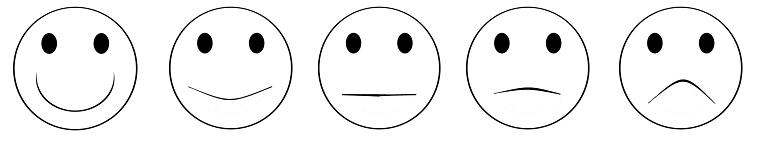 Very satisfiedSomewhat satisfiedNeither satisfied, nor unsatisfiedSomewhat unsatisfiedVery unsatisfied